To Çankaya University, Concerning my thesis, which has been approved by the Institute with the reference number……………………………………… and the title “……………………………………………………..”,  I hereby declare that I grant permission to the Council of Higher Education National Thesis Center and Çankaya University to archive my thesis in print (paper) and/or in electronic format and to use for open access in accordance with the “Directive on Collecting, Arranging and Making Access to Graduate Theses in Electronic Media”, except for the conditions specified in the articles 6 and 7 of the said Directive.With this permission, all intellectual property rights will remain with me, except for the usage rights granted to the University, and the usage rights of all or a part of my thesis in future studies (article, book, license and patent, etc.) will belong to me.I declare and undertake that this thesis is my own original work, that I have not violated the rights of others, and that I am the sole authorized owner of my thesis. I undertake that I have made use of the copyrighted texts, which must be used with written permission from their authors, upon receiving written permission from their authors, and I will submit their copies to the University when requested.Attachment 1: Thesis Entry FormAttachment 2: Delaying Access Form, if exists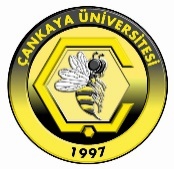 CANKAYA UNIVERSITYPermission for Archiving and Granting Open Access to Thesis FormDATE:STUDENT NAME AND SURNAME:PROGRAM AND DEGREE:STUDENT NUMBER:  SIGNATURE: